RASPORED SATI 1. A  (RAZREDNICA: Lidija Hećimović)RASPORED SATI 1. B  (RAZREDNICA: Ankica Španić)RASPORED SATI 2. A (RAZREDNICA: Sandra Binder)individualni razgovori za roditelje – srijeda 2. satDop. – dopunska nastava HJ i MINA – kreativna čitaonicaTZK*- TZK bez opreme ( sat se odvija izvan školske dvorane)RASPORED SATI 2. B  (RAZREDNICA: Vlatka Antunović)          RASPORED SATI 3. A  (RAZREDNICA: Ksenija Vilić)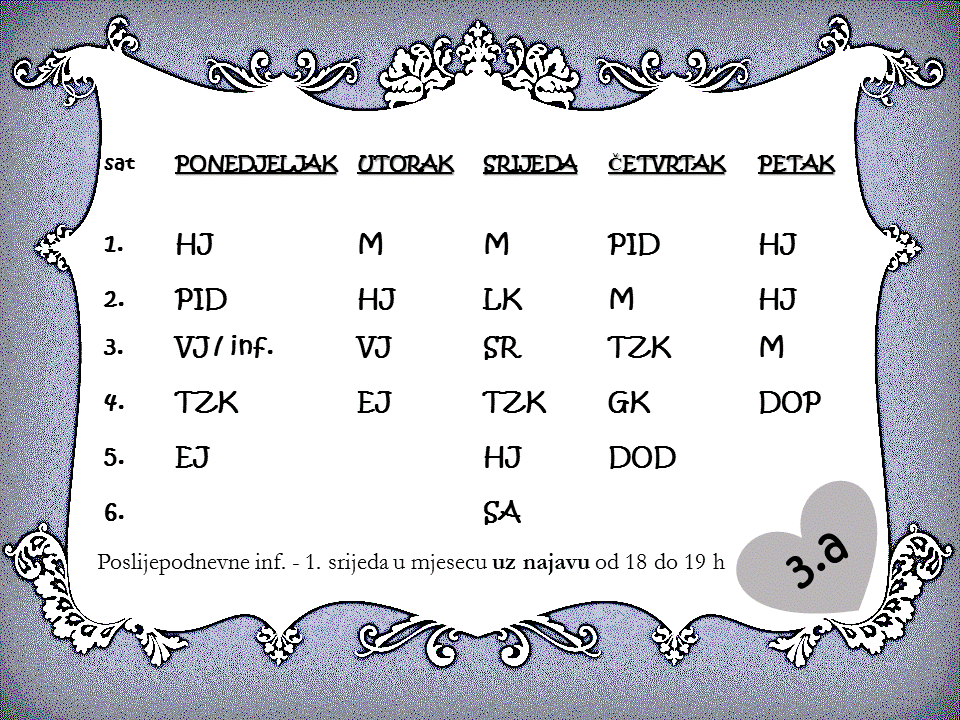 RASPORED SATI 3. B  (RAZREDNICA: Kristina Raff)RASPORED SATI 4. A  (RAZREDNICA: Sanja Filaković)          RASPORED SATI 4. B  (RAZREDNICA: Marina Kamenar)1.aPONEDJELJAKUTORAKSRIJEDAČETVRTAKPETAK1.HJHJTZKMATHJ2.HJNJMATPIDTZK3.NJPIDHJLKVJ4.MATGKSROTZK (u)MAT5.DODVJ/INF.SADOPPONEDJELJAKUTORAKSRIJEDAČETVRTAKPETAK1.SAT RAZREDNE ZAJEDNICETJELESNA KULTURA (D)HRVATSKI JEZIKHRVATSKI JEZIKHRVATSKI JEZIK2.NJEMAČKI JEZIK/INFORMACIJE ZA RODITELJEMATEMATIKAMATEMATIKANJEMAČKI JEZIKMATEMATIKA3.HRVATSKI JEZIK HRVATSKI JEZIKGLAZBENA KULTURAMATEMATIKATJELESNA KULTURA (D)4.VJERONAUKPRIRODA I DRUŠTVOLIKOVNA KULTURAPRIRODA I DRUŠTVOVJERONAUK5.TJELESNA KULTURA (BEZ DVORANE)DOPUNSKA NASTAVASATPONEDJELJAKUTORAKSRIJEDAČETVRTAKPETAK1.TZK*HJMHJTZK2.VMV/inf.MHJ3.HJTZKHJPIDLK4.MPIDGKEJSR5.Dop.EJINAPONEDJELJAKUTORAKSRIJEDAČETVRTAKPETAK1.VMHJTZKM2.HJTZKHJEJHJ3.EJHJMVJP4.MGKLKPTZK (bez dvorane)5.INADOPSRDOD6.PONEDJELJAKUTORAKSRIJEDAČETVRTAKPETAK1.  HRVATSKI JEZIKHRVATSKI JEZIKMATEMATIKAVJERONAUKHRVATSKI JEZIK2.   MATEMATIKAMATEMATIKAPRIRODA I DRUŠTVOHRVATSKI JEZIKHRVATSKI JEZIK3.  TJELESNA I ZDRAVSTVENA KULTURA - DVORANAENGLESKI JEZIKTJELESNA I ZDRAVSTVENA KULTURALIKOVNA KULTURAMATEMATIKA4. PRIRODA I DRUŠTVOVJERONAUKENGLESKI JEZIK / INFORMACIJESAT RAZREDNIKAGLAZBENA KULTURA5. DODATNA MATEMATIKAINA –MALI NOVINARITJELESNA I ZDRAVSTVENA KULTURA – BEZ DVORANEDOPUNSKA NASTAVA / MAĐARSKI JEZIKMAĐARSKI JEZIKPONEDJELJAKUTORAKSRIJEDAČETVRTAKPETAK1.TZKMPIDHJHJ2.HJHJMTZKM3.MNJ.J.VJEJPID4.NJ.J.PIDHJVJEJ5.SRLKGKDOP6.DOD-MPonedjeljakUtorakSrijedaČetvrtakPetak1.satHJMHJMHJ2.satTZKHJTZKVJM3.satMPIDPIDNJPID4.satEJDod./HJSRHJLK5.satVJINANJDopEJ6.satGK